03  LA SALUD URGENTE EXIGENCIAC)  VALOR DE LA VIDA SANA Y DEL CUERPO   La nueva evangelización debe orientarse y realizarse en un mundo tremendamente complejo,  en el que grandes desafíos científicos hacen olvidar la realidad humana y a veces se cometen aberraciones. El hombre es un solo ser de cuerpo y alma. Requiere tacto y respeto, ya que es criatura divina singular. Es animal racional, lo que significa que cualitativamente es muy diferente de un animal no racional (bruto) evolucionado. Como persona requiere trato singular, ya que tiene derechos y tiene deberes. Se le debe tratar como tal.     Su dignidad humana y sobre humana debe tenerse en cuenta a la hora de hablar de evangelización. Y al hablar de "nueva evangelización" hay que tener presente además sus circunstancias coyunturales y particulares.    Cristo vino a salvar personas, hijos de Dios, del pecado, del mal. No vino a formular teorías religiosas. Los hombres luego forjaríamos a lo largo de los siglos muchas doctrinas y mantendríamos muchas disputas sobre las formas de expresar el misterio que El trajo. Este misterio venía envuelto en un ropaje de vida y de vida eterna. Por eso el evangelista Juan puso en boca de Cristo en la maravillosa plegaria de despedida lo que con toda seguridad él mismo Jesús pronunció: "Padre, llegó la hora. Clarifica a tu hijo para que tu hijo te clarifique a Ti, puesto que le diste poder sobre toda carne  y para que dé a todos los que le diste la vida eterna. Y la vida eterna consiste es que te conozcan a ti, sólo Dios  verdadero, y  al que enviaste, Jesús Cristo". (Jn 17.2-3).    El significado de estas palabras, que en el texto original griego tienen una fuerza singular (zoen, la vida; aionion, eterna, perdurable) nos recuerda que en toda evangelización hay que anunciar la esperanza en la vida eterna. Y la vida eterna comienza por la vida presente. No entenderemos lo que es evangelizar desde una perspectiva de muerte, ni siquiera de muerte a este mundo. Hay que remontarse hacia la vida. El verdadero Cristo que trasciende el tiempo y el espacio, que vivirá siempre en el mundo hasta el final de los tiempos, es el resucitado. El sepulcro vacio es mucho más importante que el Cristo clavado en la cruz. La vida del resucitado es el verdadero modelo de vida.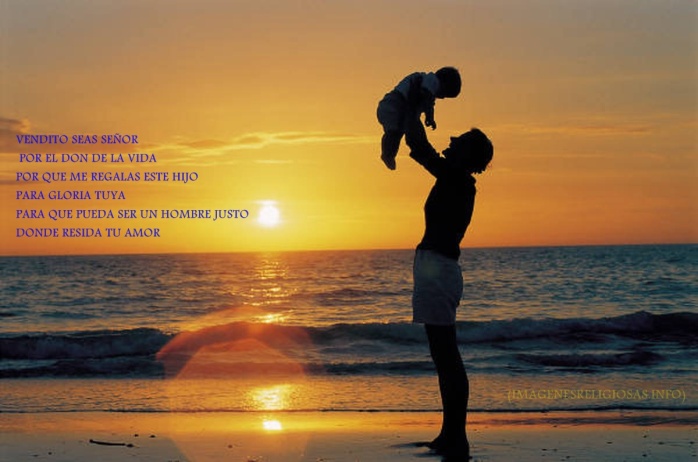        Por eso la buena evangelización debe basarse en el gozo de la Pascua y no en la penumbra del Viernes Santo. Y cuando defendemos los cristianos la vida y nos oponemos a los experimentos de muerte ,  estamos disponiendo a todos los hombres para recibir el verdadero mensaje de vida que la evangelización implica. La nueva evangelización tiene que lleva al os hombres una renovada v ida pascual.    A pesar de que los hombres tenemos que morir y que todos hemos de pasar por la enfermedad, el dolor, el temor de mal, hay que anunciar que Cristo sufrió y murió, pero sobre todo que resucitó.     La nueva evangelización tiene algunos postulados de salida. Uno de ellos es el respeto a la dignidad del hombre como tal y en consecuencia al cultivo de la esperanza y del amor. Y un atentado frecuente para el hombre es considerarle sólo en su cuerpo y pretender curar sus enfermedades y trastornos corporales. tanto físicos como psicológicos. O valorar su inteligencia y medirle por el coeficiente que ella refleja. O lo es también calcular su valor pragmático y apreciarle sólo según su valor de uso o de intercambio. Incluso es atentado considerarle un número anónimo en una masa inmensa y creciente de hombres, de modo que cada unidad sólo represente una fracción muy pequeña, con la cual se pueden hacer experimentos y  pensar en que los restos de un fracaso pueden ser desechados sin más, si el cuerpo o la mente sale malparados de los mimos ensayos    Para entender que la nueva evangelización no se debe dirigir a un hombre especialmente diseñado por ópticas tecnológicas, informáticas o aereoespaciales, si no que se le debe valorar como persona libre hay que evitar la espectacularidad o la moda. Al hombre se le debe entender en su doble realidad: corporal y espiritual. Tiene cuerpo y tiene alma. Y el alma es "una realidad espiritual, inmortal y libre. Por eso en las páginas anteriores se recuerda su realidad corporal hablando de los experimentos a veces se hacen. Pero hay que entender que, más allá del cuerpo hay un espíritu superior y singular que no existe en ningún otro animal superior, y que es el fundamento de su dignidad singular.   1. Valor de la vida y del cuerpo    Sin valorar adecuadamente lo que la vida es no se pueden explorar recursos o procedimientos que incluso se realicen con la buena intención de mejorar la vida o incluso salvarla en peligro de extinción. Y sin entender que cada persona significa toda la dignidad de la humanidad, por el hecho de ser hijo de Dios, no se puede entender lo que la evangelización del mundo significa.   Muchos cambios en la sociedad han transformado la forma de ver, entender, de valorar y de vivir la vida de cada raza, de cada edad, de cada sexo, de cada grupo, de cada nación.  Ante la explosión demográfica se infravalora el significado del individuo con frecuencia. ¿Qué importa un chino en medio de 1.300 millones de chinos? ¿Qué importa un muerto entre los millones de fallecimientos que se da cada año o los cientos de miles que mueren cada día?   La evangelización reclama como elemento de partida un grito de alerta ante los atentados a la vida humana, a la de grupos numerosos de hombre o a la de cada ser humano en particular.     Es cierto que todos los hombres tienen que morir, pero no por la guerra, por el hambre, por los abusos, por el abandono o la carencia de medicinas.  Ante la vida todos los hombres son iguales. Lo son en el modo de nacer y los son en el riego de enfermar. No lo son en la cultura, en la seguridad, en la   enfermedad, en el trabajo o en el juego. Pero si lo son en el hecho de morir.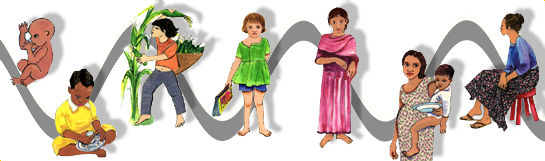   a. Consignas vitales en la nueva evangelizaciónEn la sociedad mundial, a pesar de las diferencias todavía existentes, se ha aumentado la esperanza de vida, se han logrado avances espectaculares en la medicina, se ha perfilado declaraciones sonoras sobre los derechos humanos, se han multiplicado los defensores de la libertad, de la dignidad, de la igualdad, de la solidaridad. Incluso los que no admiten la invisible realidad del alma y la trascendencia del hombres evitan el reducirle a una simple categoría de animal, pues han pasado los tiempos de los materialistas integrales aunque siga emitiendo solemnes de declaraciones en el terreno de la cosmología.Cualquier hombre con sentido común sabe que la vida no puede ser entendida, programada o domesticada como se hace con una máquina. Por eso se reclaman determinados comportamientos que  reconocen al hombre como ser superior. - Dignidad. Un ser humano, incluso en sus peores circunstancias, es susceptible de responder a mensajes espirituales. Es preciso reconocer su dignidad superior. Por eso puede recibir el mensaje del Evangelio y hay que hacer lo posible por hacérselo llegar: eso implica el conocerlo, el respetarlo y en los aposible en convertirlo en norma de conducta.       Cada ser humano tiene una vida biológica que es la base de todo, ya que sin ella no podríamos hacer lo más elementa. Pero la vida humana  también tiene un sentido mucho más profundo, porque se amplía por encima de lo estrictamente material. La vida en el hombre es un valor radical: no sólo la biológica, sino sobre todo la racional, la moral, la afectiva, la socia. Sobre la vida superior se construye, o se reconstruye, la superior.- Conciencia  Existe la realidad de conocer y reconocer la propia vida superior. La conciencia se encarga de hacer entender de que la vida terrena tiene  duración limitada y todo hombre, a diferencia del animal no racional, sabe que tiene que terminar un día su peregrinación por esta tierra. Por eso hay que enseñarle a aprovechar sus años de existencia en la tierra con obras y relaciones que preparan para otra vida posterior.   Algo dice al hombre normal que su muerte es el final de un camino aquí. Pero no el final de realidad como persona. La intuición le dice que hay algo más allá, para lo que debe prepararse en el más acá.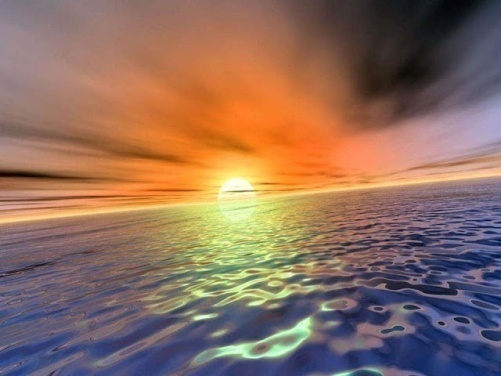 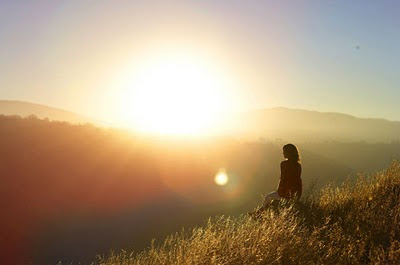  Respeto.  ¿Tanto vale entonces nuestra vida? Evidentemente que vale tanto y que incluso debemos sospechar que vale mucho más de lo que podemos calcular... Porque nuestra vida comienza aquí, pero no termina aquí; sigue más allá: la de nuestro espíritu inmortal y la de nuestro cuerpo material. Hasta el cuerpo más enfermo y deteriorado está llamado a la resurrección, por misterioso que resulte el poder aceptarlo a la luz sólo e la física o de la química. El mensaje cristiano resalta el valor de la vida en todas sus dimensiones. Y recuerda que Alguien por encima de nosotros es el dueño verdadero de ella. El que asesina. el que esclaviza o el que abusa no quiere sólo a un hombre. Sino a un propietario superior que un día reclamará justicia por esos atropellos.   Por eso el Concilio inculca el respeto al hombre y la idea de considerar al prójimo como otro yo. nadie puede disponer ni tratar la vida de otro como un simple objeto.  Prospectiva.  Preparar el porvenir es el acto más natural del hombre inteligente. Esto supone una conversión, un cambio del punto de vista. Significa la llegada de una luz a nuestra existencia terrena. Es dejar de mirarnos el ombligo para mirar más allá de lo que vemos, de lo que está ante nuestros ojos. Es descubrir la ciencia donde se mueve nuestra conciencia, la fuente de donde brota nuestra agua, el amor del que nace nuestro amor, el océano del que somos olas pequeñas.  Sentido social.   La vida de cada persona no sólo es un valor ético, las personas son seres sociables y necesitan vivir su vida rodeados de una sociedad la cual cuida de que se defienda la vida, nuestras vidas no pueden realizarse individualmente pues literalmente nos quedaríamos “cojeando”, es decir, nos faltaría algo, un vacío que nada puede llenar, algo que nos impide formarnos como personas. Desgraciadamente la sociedad también es el ámbito donde la vida se siente más amenazada., de ahí el esfuerzo social por el cuidado de ese bien tan preciado.  Trascendencia.  La vida como un don de Dios:  La ciencia no puede decirnos todo. Por eso todo el mundo puede experimentar con la vida como un don recibido. La fe cristiana nos dice que la vida es el don más precioso recibido por Dios. Las reacciones a este don es amarla, cuidarla y defenderla, pues es el vinculo más fuerte con Dios. Los cristianos ven el fundamento de la razón para entender la vida como valor absoluto. Este regalo queda en nuestras manos pues en ellas están las posibilidades de crea progreso, pero también esta en ellas la posibilidad de hacerla más absurda. Nuestro futuro depende de saber manejar un regalo que Dios nos dio y que su hijo Jesús cultivó.   Valentía. Lucha contra las amenazas a la vida de los hombres. Vivir es derecho fundamental de todas las personas, por eso es deber de todos conservar y defender. La humanidad hace agresiones contra la vida propia, la vida ajena y contra la naturaleza, que también es un factor importantes en nuestras vidas.   Si la vida es la mayor riqueza de que disponemos los hombre, hay que hacer lo posible , no sólo por defender, sino sobre todo por encumbrarla y protegerlas Podemos planificar esa actividad promotora de la vida de todos los ho,bres en dobe dirección: evitar lo que perjudica la vida y afecta negativamente a la salud; y podemos realizar todas las acciones positivas que hacen a la vida, mejor vida. b) Respecto a la acción negativa: evitar toda lesión  Es rechazable todo lo que directa o indirectamente perjudica la salud. Todo ello va contra la vida.  Prevenir las agresiones. No sólo la muerte en sus diversas formas perjudica totalmente la vida propia o la de otras personas, sino que hay otras muchas situaciones que se constituyen en atentados y daños para la vida propia o ajena.      Entre ellas se pueden citar:   - La promoción de alimentos o la contaminación de ambientes nocivos para la buena marcha del cuerpo   - Las modas alimentación que amenazan el equilibrio por promoción de formas corporales que engañan a personas que por edad, cultura o creencias se dejan influir fácilmente hasta llegar a situaciones peligrasas para la salud del cuerpo o de la mente;  - El consumo de estupefacientes o productos nocivos que el riesgo de deterioro sanitarios hasta llegar a la muerte por creación de situaciones de peligro vital manifiesto.  - El desarrollo de actividades, laborales o lúdicas, de alto riesgo vital, por los beneficios inmediatos que se pueden lograr si se logra salir airoso de las situaciones de peligro mortal a las que se somete quien las realiza.      Los descuidos peligrosos. Hay muchos otros tipos de agresiones que hasta nos pueden parecer que no son tales: accidentes laborales por descuido; conducción de vehículos sin prudencia suficiente, formas perjudiciales de alimentación sin sentido sanitario adecuado, contaminaciones médicas por imprudencia, desarrollo de la agresividad de carácter por influencia audiovisual, experimentos imprudentes, etc.        Degradación de la calidad de vida. No se quita, pero se menosprecia la vida cuando no se la valora adecuadamente la práctica sanitaria y el desarrollo de las formas de protección y prevención. Aunque la calidad de vida ha mejorado notablemente en las sociedades desarrolladas, hay muchas personas en todos los ambientes que se sienten llenas de cosas pero vacías de vida.    Algunas degradaciones de la vida son producidas precisamente por no saber vivir de forma adecuada a las propias posibilidades y recursos.El abuso de medicamentos, drogas y deterioros mentales y físicas, están destruyendo gran parte de la sociedad.La muerte por hambre es peor que las guerras, pueblos mueren de inanición, mientras ricos comen hasta reventar.Creación de dependencias que destrozan los sistemas naturales protectores del a naturaleza humana.     La degradación de la vida se puede evitar si todos los miembros de la sociedad cooperan y trabajan para hacer un mundo mejor. Muchas veces creemos que la moral es una ley que nos impiden vivir nuestra vida.    El progreso de la tecnología: las personas de hoy en día están muy marcadas por su salud, pero su forma de entender la salud está marcada por la cultura, es importante que nuestra cultura se haya preocupado por la ciencia por los avances que esta ofrece para salvar muchas vidas, su volar y eficacia hacen mucha bien a esta sociedad. Por otra parte la moral cristiana tiene interrogantes que nos hacen pensar, ¿Se aplicará a todo el mundo por igual o habrá favoritismos?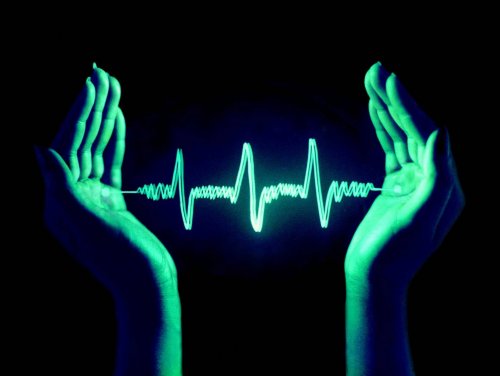 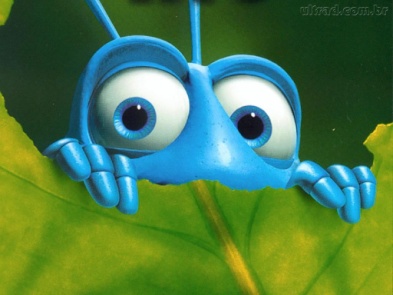 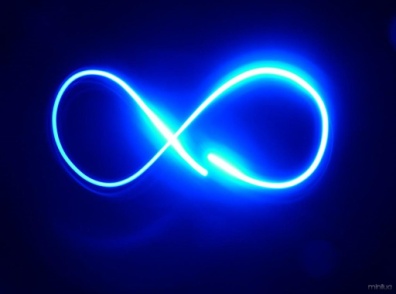 2.  Se debe evitar la discriminar de la vida.  Degradar la vida es infravalorarla. Pero no menos erróneo es discriminarla. Ello significa apreciarla en unos o despreciarla en otros. Discriminarla es confundirla: verla como riqueza en los ricos y como miseria en los indigentes.       La vida es siempre un valor en sí; el portador de la vida puede ser diferente: un delincuente no es lo mismo que un virtuoso, ni un enfermo graves es lo mismo que hombre sanoa)   Discriminación sexual. Es en parte de un atentado a la vida, ya que toda vida implica una exigencia de igualdad. Pensar que la vida de la mujer puede circular por diversos caminos que la vida masculina, es un atentado a la justicia y a la libertad. Dios hizo a todos los hombres iguales. No es correcta la interpretación del Génesis en sentido machista. La toma simbólica de la mujer de una costilla de Adán, expuesta de forma inmediata a la declaración de que Adán no encontró en los animales ninguno semejante a él, es una proclamación de igualdad y de dignidad. La verdadera exégesis conduce a resaltar la igualdad entre los sexos. La vida de la mujer no puede pues quedar supeditada a la del varón. Si en tiempos antiguos, en culturas hinduistas o en sistemas religiosos islámicos no se respeta esa igualdad, no deja de ser un error manifiesto.  La nueva evangelización responde a criterios paulinos, interpretando bien el texto del Apóstol en que habla del matrimonia, de la mujer, de la igualdad.    Si a simple vista parece que sus frases discriminan a la mujer respecto al varón, la realidad de la intención es otra. En el fondo lo que hace es supeditar todo a Cristo, tanto a la mujer como al varón, al judío y al gentil, al hermano y al desconocido. (1 Cor. 11 - 3-10)b)  Discriminación racial.  Más hiriente todavía es, cuando se da,  la discriminación racial. Si la tradición occidental, con la repugnante interpretación de grupos raciales, al estilo del nazismo o del sionismo, debe ser rechazada por cualquier persona con sentido común  El color de la piel es un factor muy secundario en la arquitectura del cuerpo humano. No tienen ningún sentido que los rasgos del cuerpo originen ninguna diferencia por motivos tribales, raciales o convivenciales.c)  Discriminación social. Algo similar se debe decir de los grupos, castas o segmentos de la población en función de otras variables como es la capacidad económica, la profesión o el lugar de residenciaEn Evangelio es un rodillo igualador de todos los hijos de Dios. Es un mensaje que se acerca a todo el mundo y así fue entendido por los primeros Hermanos, aunque surgieron dificultades por los judaizanes, que pronto quedaron desbordados por la masiva afluencia de gentiles y de hombre nuevos que hallaron en el amor al prójimo la victoria sobre toda discriminación.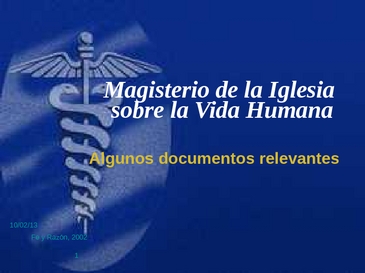 3.  Circunstancias en la cultura del planeta La nueva evangelización es compatible el con el progreso más audaz de las ciencias y de las experimentaciones más valientes que se haga en la sociedad humana. El mensaje evangélico no tiene miedo al progreso, pues es compatible con todas las actitudes científicas que respeten la dignidad del hombre.     Puede armonizarse con las ambiciones espaciales más atrevidas, con la búsqueda de energías nuevas y puede asumir todos los sistemas económicos que miren al hombre como persona libre. Incluso no se opone a ningún experimento biomédico, farmacológico o biotécnico. Pero siempre exigirá que se haga todo en función del bien de las personas y no sólo por curiosidad de la ciencia.    Por eso no se armoniza con las aventuras o con los riesgos desproporcionados, sobre todo si se pone en peligro la vida, la salud, la paz o la solidaridad entre los hombres. Pese a todos los abusos y distorsiones que se han dado en el mundo, y los desajustes en que en ocasiones históricas también ha caído en ocasiones la comunidad de los seguidores de Jesús, el cristianismo presenta a un Dios que nos salvará y mejorará la vida que El mismo ha dado (creación) y que continua protegiendo sin cesar (providencia).   El pensador y periodista J. L. Allen predice en su libro La Iglesia del futuro: Diez tendencias que están revolucionando la Iglesia Católica que en los años venideros se presentan rasgos bastante diferentes de los que existieron en tiempo pasado.    A diez "megatendencias" reduce los grandes desafíos que se presentan en el siglo XXI: "Una Iglesia global, un Catolicismo evangélico, el Islam, la nueva demografía, la expansión de las funciones de los laicos, la revolución biotecnológica, la globalización, la ecología, el multipolarismo, el pentecostalismo.   Pero hay otras no menos confluyentes en las forma de pensar de los hombres venideros, que en cierta medida ya han comenzado a configurar el hombre nuevo en los finales del siglo XX y avanzan vertiginosamente en las primeras décadas del citado siglo XXI.   -  La poderosa influencia de las redes sociales para la intercomunicación.   - La dependencia tecnológica en todos los sectores (robótica, ofinmática, domótica, ludótica y ergótica) con término que provocan desconcierto.    - La división del mundo por bloques y no por naciones ni regiones   - La masiva juventud de la población mundial en países del tercer mundo y el progresivo envejecimiento en el primero por prolongación de vida en la tercera edad.   - Las energías subterráneas de la contracultura y de la marginación.    - La revolución de las nuevas energías alternativas   - El secularismo y el laicismo en los países ricos y el fanatismo religioso e integrismo en los pobres.    - La masiva desruralización de la sociedad y la creciente proliferación de las megalópolis.    - La exigencia de transparencia social, política y religiosa que brota de los grupos humanos cultos y también en los menos dotados de poder cultural.    Estos y otros datos hacen que la vida humana, personal y colectiva, esta entrando rápidamente en otras fase original del a especie humana, sin que se puede predecir lo que se avecina, a pesar de todos los alardes de la Prospectiva como técnica o como ciencia de la previsión social.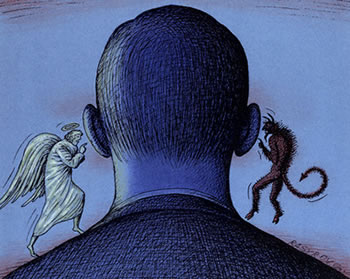 4.  Las consecuencias de los cambios    El carácter incondicionado de términos tales como explotación o dignidad humana tienen gran relevancia para la Ética y para la Sociología. Por desgracia no acontece los mismo con la Política, la Economía y en ocasiones con la Medicina. Y sin embargo la bioética liberal también ha pretendido reducir el concepto de dignidad al de respeto por la autonomía.     Para Kant, sin embargo, la moralidad y la humanidad en tanto es lo único que posee dignidad. Sin embargo la somete sólo al orden y al bien común, sin ser capaz de subir su reflexión a niveles superiores. El imperativo categórico es el que determina todos los valores; y ese imperativo como ley determinante no es suficiente para reconocer que el ser humano no es solo un ciudadano que convive, sino un peregrino que avanza hacia una vida superior.    La influencia de la ética autónoma ha sido grande en las sociedades modernas. El laicismo y el secularismo se apoyan en ella y eliminan la necesidad de la creencia religiosa, y por supuesto mucho más de la fe persona. La evangelización parte de otros postulados mucho más dignos.    Por eso encuentra ciertas dificultades en personas cultas que se definen como éticas pero no religiosas. Aman la ciencia pero ignoran la trascendencia. Mantiene la solidaridad social, pero no se elevan al paradigma de la caridad fraterna.    La nueva evangelización, en sus soportes sociológicos y filosóficos, tiende a replantear ante el hombre su dimensión trascendente. Por eso se apoya más en el Jesús de la fe y del amor y no sólo en el Jesús de la Historia. No se queda en el simple respeto que origina el orden social. Llega al amor fraterno que aspira al orden sobrenatural.  Por eso las nueva evangelización no se resigna a garantizar el orden social, sino que busca persuadir al hombre que hay otra vida con premisos y castigos. Y asume un "imperativo hipotético" que es mucho más persuasivo que el frio imperativo categórico.    Cuando se dice en Kant que la autonomía es el fundamento de la dignidad de la naturaleza humana y de toda naturaleza racional se está muy lejos del sentido reduccionista del pragmatismo liberal que deja fuera todos los conceptos básicos que otorgan sentido a la filosofía kantiana.  Pero no se llega al orden sobrenatural. Se mira al ciudadano y no al cristiano creyente que pone en el amor al prójimo , reflejo del amor a Dios, la razón última del obrar en este mundo. No se quiere decir que esté mal la postura kantiana en ética y en Teología. Sólo se recuerda que el Evangelio va mucho más allá.     Por lo tanto el deseo de evangelizar al mundo se relaciona con un proyecto de conversión y no con un plan de mera convivencia.. 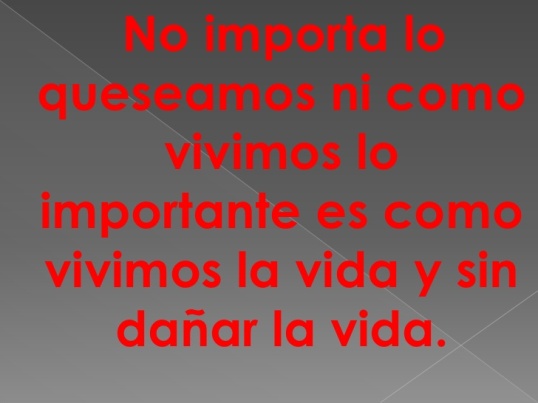 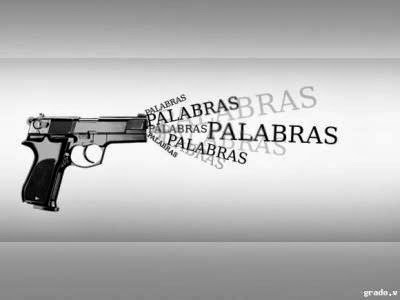   Las otras variables   Para entender mejor la vida de los hombres actuales y para buscar cauces que mejoren, no solo su existencia (cantidad de vida, lucha contra la mortalidad, prolongación) sino sus formas más humanas y naturales (calidad de vida, felicidad, bienestar, salud) la nueva evangelización hace lo posible por resaltar su sentido de don de Dios. Dios da la vida a los hombres, pero no solo en su dimensión biológica. También es don de vida los rasgos, condiciones y formas que cada vez la hacen más apetecible.  Vida se puede tener en un campo de concentración, en una isla abandonada, en una calle fría pidiendo limosna, en un hogar conflictivo sufriendo dia y noche los efectos de la miseria, del vició o de los atropellos. Evidentemente estas situaciones hacen que la vida "no sea vida"...   Por eso la nueva evangelización trata de resaltar el valor de la dignidad, del a libertad, de la comodidad y la respuesta a todas las apetencias que la naturaleza humana demanda del ser inteligente que se sabe capaz de gozar de "igualdad, de libertad y de solidaridad."      Algunos rasgos, solo tres como modelo, nos permite entender lo que puede ser la "buena vida", la vida ideal de los hombres, que además de hombres quieres ser cristianos: hombres en cuento viven en este mundo bien; cristianos , en cuanto saben que hay otra vida después de la vida presente    1. La revolución sexual y la independencia de la mujer   La revolución sexual es toda una tendencia que trata de superar el rigorismo ético, la represión como forma de penitencia y conversión, la bondad del instinto reproductor como cauce para mantener la vida humana sobre el planeta tierra.   Hay dos dimensión de la revolución sexual que los tiempos actuales contemplan.   a) Superar ignorando o destruyendo las leyes del autocontrol de los instintos, por el miedo al placer sexual. Se reivindica el mero placer personal como forma errónea de libertad. Se apoya esta forma de revolución en el deseo de ignorar las formas de dominio como exigencia de superación de los simple fisiológico o material.   Conduce ese desconcierto con la defensa agresiva del erotismo exagerado. El placer, la matemática del os placeres, la eliminación de toda represión.   b) La superación de los miedros sexuales y el descubrimiento del amor entre los hombres como un reflejo del amor a de Dios al mundo. La belleza de la sexualidad se presenta como ideal más que romántico, espiritual. Y se llega a descubrir que entre genitalidad y sexualidad hay mucha diferente. El placer el bueno. Y las normas del sentido natural, que es el sentido común, para buscarlo y realizarlo son los cauces para hacerlos amor o no simple sensorialidad.  Las actitudes ideológicas que suscitan estas dos opuestas actitudes no siempre han sido bien entendidas y expresadas. Unas veces se ha sublimado la sesualidad al estilo de Freud. Y en ocasiones se han degradado al estilo de informes tendenciosos como el fraudulento "Informe Kinsey" de finales de los años 40, el cual tuvo sus derivaciones ideológicas en Wilhelm Reich (1897-1957) y en Herbert Marcuse (1898-1979), que invitaban a experimentar todo tipo de situaciones sexuales.    Actitudes como las del existencialismo ateo de Simone de Beauvoir (1908-1986) que anunció ya en 1949 su conocido aforismo: "¡No naces mujer, te hacen mujer!    O la actitud de Jean Paul Sarte "n el Ser y la nada, (profiter la vie) destrozan la dignidad del hombres y les rebajan a organismos biológicos sin dignidad trascendente. El valor sexo se considera un mero dato anatómico sin relevancia antropológica; ello origina un trasiego de corrientes y modas a la carta: amor superado, práctica del amor libre, diversidad se xual equivalente entre hombre heterosexual, hombre homosexual, mujer heterosexual, mujer homosexual, transexual.    Había nacido la "Ideología de Género", cimentada en la ruptura del bien que significa los conceptos de persona y matrimonio, y, por tanto, en la progresiva debilidad del vínculo conyugal que llevó al aumento de las rupturas matrimoniales y la desintegración física, psíquica y moral de las personas. En este contexto de banalización, hedonismo y relativismo moral es comprensible el "aumento" de la violencia doméstica.   De hecho en los países de nuestro entorno cultural, en donde hay más separaciones y divorcios, es donde más casos de violencia doméstica se dan, en términos proporcionales a la población, mucho más que en España o Polonia, por ejemplo. En efecto, junto a otras causas, los dos factores de mayor riesgo de violencia doméstica son la debilidad del vínculo y el momento de la ruptura entre la pareja o los cónyuges. Ambos factores han aumentado con la llamada "revolución sexual.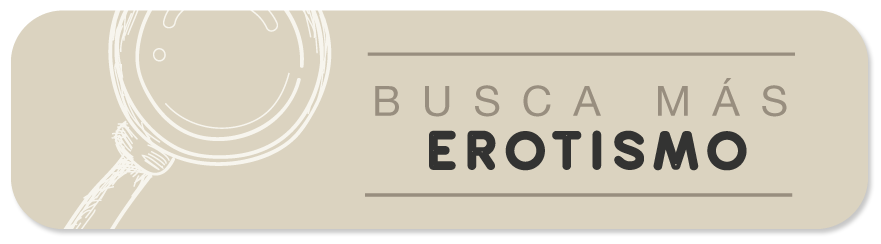     2. La erotización de la sociedad consumista  El Eros de Marcuse libera al individuo de las cadenas de la civilización. Una sociedad consciente, preparada para el ocio y la cooperación, se desentiende de las imposiciones y las obligaciones relacionadas con el beneficio empresarial y la lógica del discurso de Estado que se manifiesta a través de un sinfín de normas y leyes opresoras.    Nuestro inconsciente acumula los vestigios de un aprendizaje generacional que se retrotrae a las primeras sociedades tribales, antes que cualquier forma de lenguaje. Siguiendo el rastro de nuestra propia memoria llegamos al origen de la primera comunidad humana.    La manera impuesta de proceder en sociedad es modificada atendiendo a las necesidades creadas para el conjunto reprimido y parte de una medida básica que es la del Primer Padre que educa a sus hijos para la obediencia, la territorialidad, la renuncia a su propia realización. Siguiendo esta premisa de Freud a un estadio patriarcal le sucede la traición de los hijos, los hermanos que se rebelan ante las imposiciones del padre que empleaba la restricción de los placeres como única forma para la domesticación; es el temor lo que lleva al padre a castigar a aquéllos que ve como enemigos en potencia en la disputa por satisfacer sus necesidades. La madre es objeto sexual desde el nacimiento de los hijos y el primer acto de lactancia el primer contacto sexual.    La relación edípica comienza y el padre sitúa a los hijos en un eslabón inferior para facilitar el control sobre ellos, negar sus instintos, que la líbido aplacada se reconvierta mediante la productividad en el trabajo. Los hijos matan al padre en el mismo momento en que surge la conciencia de libertad. El id como representante del primer estadio de nuestros instintos y el super-yo como su opuesto (el regulador de nuestra conducta y que nos imposibilita a ser, que procede de nosotros mismos a través de una ética culturalmente sobre-impuesta y que germina en nuestro inconsciente) tienen en su intersección el ego que actúa como mediador y compensa la balanza a través de su propio desequilibrio.    Es tras el acto de matar al padre en el que los hermanos sucumben al super-yo, deviene la culpa y surge el lazo de solidaridad con aquél que ya no está pero que interpretan ahora, en un error de conciencia, empleaba la autoridad y el castigo por el bien de ellos mismos.     A través de las huellas de nuestra memoria colectiva llegamos al vestigio de un margen intermedio de liberación y de placer con la caída del padre mientras éste es reemplazado por la madre en el mismo lugar.     Después de este periodo en donde la sensualización, la cooperación y el goce conviven libre y democráticamente, la comunidad matriarcal da paso a otra sociedad patriarcal en la que los hermanos imponen su fuerza al ver, atemorizados, como se mermaba su poder y presencia y la nueva sociedad tomaba forma bajo la práctica de la igualdad, la interacción y el amor libre.    Por este motivo, ellos recuperan el antiguo régimen del padre y pervierten la sexualidad, fomentan la competitividad y el sufrimiento en el trabajo enajenado creando colectividades propias que creen menos en la felicidad del conjunto que en la plena satisfacción para los que dominan. Este esquema que se establece desde la denominada Primera Horda llega hasta nuestros días en los que hombres y mujeres se convierten en objetos de valor y de dominación, impersonalizados, víctimas de su lugar en la sociedad y de la imposibilidad de realización plena en las mismas.   3. El espíritu y la letra de las leyes    El egocentrismo se desenvuelve en actitud de agresividad (fanatismos) de corrupción, aprovechamiento salvaje de oportunidades, relativización de las  normas éticas naturales o legales internacionales en la constitución del sujeto moral..   Surge una sociedad con múltiples leyes y con poca legalidad. Las normas justifican el trabajo de multitud de puestos públicos innecesarios y se vive de los impuestos que abrasan la vida de los más débiles. Las normas éticas internacionales están atravesadas por uno u otro de los significados que puedan darse a los conceptos en ética. Esto es lo que ha descubierto el pragmatismo desde el giro lingüístico. De allí que debemos preguntarnos por el significado de las normas para la constitución de las personas como sujetos morales. Kant concluye su Fundamentación de la Metafísica de las Costumbres señalando los límites de la razón humana para hacer concebible una ley práctica incondicionada en su absoluta necesidad. La libertad resulta ser sólo una idea de la razón cuya realidad objetiva es en sí misma dudosa dada la aparente contradicción entre libertad y necesidad natural Y sin embargo el progreso moral puede ser interrumpido pero jamás roto en la historia dado que la miseria de las guerras entre Estados ha de llevar a éstos a una constitución cosmopolita para una paz universal bajo “un estado jurídico de federación según un derecho internacional concertado en común"  Si adoptar posturas tan dogmáticas y teniendo en cuenta la limitación ética de cada grupo o de cada persona en este mundo, podemos recordar también que importan los buenos intentos que se han ido haciendo a lo largo del último siglo para sembrar la conciencia de los hombres de criterios y de principios en torno a la necesidad de limitar los afanes y apetencias de cada ser humano, recordando los derechos de los demás.   Por eso se han ido definiendo y publicando en diversos organismos internacionales los derechos de la mujer, los derechos de los presos, los derechos de los niños, los derechos de los enfermos, los derechos de los padres, los derechos de los jóvenes, los derechos de los fugitivos, los derechos de los trabajadores, etc.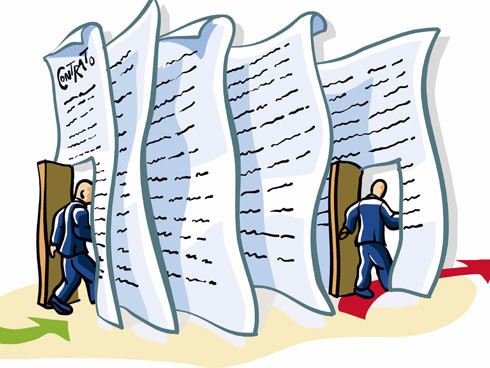 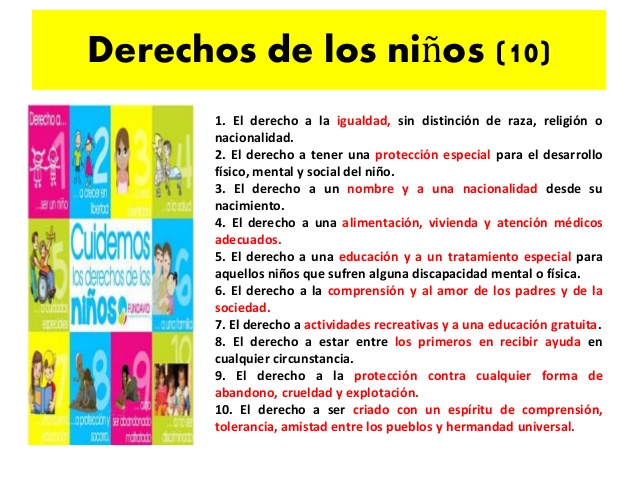 "Si Cristo no ha resucitado, nuestra fe es vana" (1 Cor. 15.14). Lo más sagrado del hombre es precisamente su vida, su identidad singular, su libertad, su dignidad. Podríamos analizar el hombre tecnológico, el hombre multicultural, el hombre espacial, el hombre postindustrial, el hombre ecuménico ciudadano del mundo, el hombre cósmico, el hombre informático, el hombre robótico, o el hombre artificial que hoy surge desde diversos ángulos científicos y que tan diferente es del hombre antiguo, del hombre griego o del romano, del hombre de hace un siglo. Pare afirmar que ese hombre tiene que conservar su integridad si se quiere que reciba, acepte, asimile y vitalice el mensaje del Evangelio de Cristo tiene que ser respetado como hombre.    Es urgente en una sociedad humana de siete mil millones de seres humanos valorar la vida como lo que es: un don del cielo. Millones de habitantes pueden provocar que una vida particular apenas si se aprecie. Es un error. La vida de cada hombre, por desconocido que sea es un tesoro. Ante el Evangelio nadie es anónimo.     ¡Cada hombre es un hijo de Dios...! Eso es Evangelio    Es necesario salvar la vida de los hombres que mueren sin sentido, incluso desde antes de nacer. Millones mueren de forma injusta. Una nueva evangelización pasa por revitalizar el aprecio por la vida de todo hombre.  ¡Muerte a la muerte sin sentido!  Aviso a los que matan...    La nueva evangelización tiene el acierto de proclamar que toda vida humana tiene sentido y nadie puede infravalorarla a la luz del mensaje de Cristo. Cada hombre debe tener posibilidades porque todos son iguales ante Dios.  ¡La época histórica de las discriminaciones ha pasado!...    La nueva evangelización es exigente en todo lo que se refiere a la justicia y a la solidaridad. Sitúa al hombre en su perspectiva sobrenatural y menosprecia las diferencia coyunturales.   ¡Para Dios Padre, todos sus hijos son iguales ... !